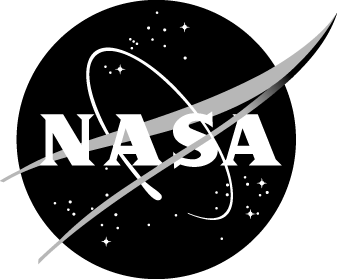  Youth Survey (Baseline)Congratulations on taking part in a NASA educational activity! To improve this program for the future, all students who participate in this activity are being asked to complete a survey. There are no “right” or “wrong” answers to any of the questions.  We want your honest opinions.  It should take about 6 minutes to complete the questions. Thank you very much for your help!NASA and its research team follow strict rules to make sure that only they will see your answers to this and future surveys for this activity, except as required by law.  No report will use your name or describe you in any way that could identify you. If you wish to participate in this survey, please continue. Return your completed survey to your instructor.Paperwork Reduction Act Statement - This information collection meets the requirements of 44 U.S.C. § 3507, as amended by section 2 of the Paperwork Reduction Act of 1995. You do not need to answer these questions unless we display a valid Office of Management and Budget control number. The OMB control number for this collection is <insert number and expiration date>. Return your completed survey to your camp instructor. We estimate that it will take about 6 minutes to read the instructions, gather the facts, and answer the questions. You may send comments on our time estimate above to: by email to HQ-OEIDAdmin1@mail.nasa.gov or by mail to NASA Office of Education, 4U18, 300 E Street SW, Washington, DC, 20546-0001. NASA Privacy Policy - This notice provides NASA's policy regarding the nature, purpose, use and sharing of any information collected via this form. The information you provide on a NASA-issued form will be used only for its intended purpose, which is to improve NASA’s Summer of Innovation program based on participant feedback. Your responses will be made anonymous and aggregated for review by the Summer of Innovation program management. NASA will protect your information consistent with the principles of the Privacy Act, the e-Government act of 2002, the Federal Records Act, and as applicable, the Freedom of Information Act. Submitting information is strictly voluntary. By doing so, you are giving NASA (and its designated representatives) your permission to use the information for the intended purpose. If you do not want to give NASA permission to use your information, simply do not provide it. However, not providing certain information may result in NASA's inability to provide you with the information or services you desire. For additional information please visit NASA Privacy Policy and Important Notices at http://www.nasa.gov/about/highlights/HP_Privacy.html.  Tell NASA about yourselfYour first name: ____________________	Your last name: ______________________________What is your birthday (MM/DD/YYYY)?:  Month: ___  Day:___ Year:  ______What grade did you enter last fall? 	4th     5th    6th     7th     8th     9th     Other: ____________________As things stand now, how far in school do you think you will get?  Less than high school  Earn a high school diploma or GED  Complete an Associate’s degree  Complete a Bachelor’s degree Complete a Master’s degree Complete a Ph.D., M.D., law degree, or other high level professional degree I don’t know Why did you sign up for this NASA educational activity? Check all that apply. To have fun To learn more about NASA and space To have something to do To learn more about different majors in college (e.g., engineering, science) To learn more about science To learn about what scientists and engineers do To make my parents/guardians happy To meet others with interests similar to mine To help me to do well in school None of theseHave you ever participated in a NASA educational activity?	YesNoI don't knowTell NASA about your science activities in and outside of schoolWhat science class did you most recently take? This might be the class you are currently taking.  Science or General Science Life Science Earth Science Physical Science Integrated or Coordinated Science Other science course I don’t knowHow much do you agree or disagree with the following statements about your most recent science class? Which of the following activities did you participate in during your most recent school year? This might be the current school year. Check all that apply.  Science club  Science competition  Science camp or after-school activity, not including a NASA activity  Science study groups or a program where you were tutored in science  None of theseDuring the most recent school year, how often have you done the following science activities? This might be the current school year.Tell NASA your opinions about scienceThe next series of questions contain a number of statements about science.  You will be asked what you think about these statements.  There are no “right” or “wrong” answers.  We just want your opinions.  For this survey, the word “science” covers a broad range of topics, including space and planets, animals and plants, medicine, computer programming, and designing things like machines.Please indicate the extent to which you agree or disagree with each of the following statements. Select ONE in each row.Thanks for taking the time to complete this survey!Return your completed survey to your site instructor.NeverRarelySometimesOftenI enjoyed this class very much1234I thought this class was a waste of my time1234I thought this class was boring1234ActivityNeverRarelySometimesOftenRead science books and magazines1234 Access web sites for computer technology information1234 Visit a science museum, planetarium, or environmental center1234 Play games or use kits or materials to do experiments or build things at home123410.5 Watch programs on TV about nature and discoveries1234StronglyDisagreeDisagreeAgreeStrongly Agree11.1 Science is something I get excited about123411.2 I like to take things apart to learn more
about them123411.3 I like to participate in science projects123411.4 I’d like to get a science kit as a gift (for example, a microscope, magnifying glass, a robot, etc.)123411.5 I like to see how things are made (for
example, ice-cream, a TV, an iPhone,
energy, etc)123411.6 I like to watch programs on TV about
nature and discoveries123411.7 I am curious to learn more about science, computers or technology123411.8 I like to work on science activities123411.9 If I have kids when I grow up, I will take them to a science museum123411.10 I would like to have a science or computer job in the future. 123411.11 I want to understand science (for example, to know how computers work, how rain forms, or how airplanes fly)123411.12 I enjoy visiting science museums or zoos123411.13 I get excited about learning about new
discoveries or inventions1234StronglyDisagreeDisagreeAgreeStrongly Agree11.14 I like reading science magazines123411.15 I pay attention when people talk about
recycling to protect our environment123411.16 I am curious to learn more about cars that run on electricity123411.17 I get excited to find out that I will be doing a science activity123411.18 I enjoy reading science fiction books123411.19 I like learning about science on the internet123411.20 I like online games or computer programs that teach me about science123411.21 Science is boring123411.22 I do science-related activities that are not for schoolwork. 123411.23 I like science123411.24 Science is one of my favorite subjects123411.25 I take science only because I have to123411.26 I take science only because it will help me in the future123411.27 Before joining this program, I was interested in science and science-related things123411.28 Before joining this program, I participated in science activities outside of school123411.29 I like to design a solution to a problem123411.30 I like to be part of a team that designs and builds a hands-on project123411.31 I’m curious to learn how to program a computer game123411.32 I like to design and build something mechanical that works1234